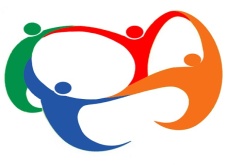 AZIENDA SPECIALE CONSORTILE “AGRO SOLIDALE”per i servizi sociali Ambito Territoriale S01-3Comuni di Pagani, Sarno, San Marzano Sul Sarno e San Valentino TorioVia M. Pittoni n.° 1 , c/o COMUNE PAGANI (SA)E- mailinfo@agrosolidale.it  E-mail certificata agrosolidale@pec.itWeb site: www.agrosolidale.itModulo di Domanda Spett. Azienda Consortile “Agro Solidale”Via Tenente Pittoni, 1Comune di Pagani (SA)Pec:agrosolidale@pec.itOGGETTO: DOMANDA DI ISCRIZIONE AI CENTRI POLIVALENTI PER MINORI 6-14 ANNI NEL COMUNE DI SARNO, SITI NELLE STRUTTURE COMUNALI DI LAVORATE (EX LAVATOIO) E DI RIONE EUROPA (EX NEGOZIO DI ALIMENTARI). – Fondi PON InclusioneGenitore e/o Tutore del minore Il/la sottoscrittto/a______________________________________________________________________Nato/a _________________________________il _____________e residente a _________________ in via _____________________________________ n.________ tel._______________________________Codice Fiscale _________________________________________________________________________MinoreNome e cognome  del minore_____________________________________________________________Nato/a _________________________________il ___________ e residente a ___________________in via ____________________________________ n._______ tel.________________________________Codice Fiscale _________________________________________________________________________C H I E D Edi poter iscrivere il proprio figlio/a AL CENTRO POLIVALENTE PER MINORI 6-14 ANNI NEL COMUNE DI SARNO, presso la struttura:DI LAVORATE (EX LAVATOIO) DI RIONE EUROPA (EX NEGOZIO DI ALIMENTARI).       				(si precisa che l’indicazione della scelta della struttura è puramente indicativa in quanto vincolata alla disponibilità dei posti.) D I C H I A R Adi aver preso visione dell’Avviso Pubblico;di essere residente nel Comune di _______________________;Nr. ________ figli minori di anni 14 a carico;Famiglia costituita da un solo genitore;Presenza nel nucleo familiare di persone non autosufficienti (riconoscimento invalidità 100% e/o handicap con connotazione di gravità ai sensi dell’art. 3. c.3 della L. 104/92) Allega:Attestazione ISEE e DSU;Copia del documento di riconoscimento in corso di validità  del genitore;Copia del Codice Fiscale del genitore; Copia del documento di identità in corso di validità oppure copia del Codice Fiscale del minore interessato/a a partecipare all’iniziativa;Certificato rilasciato dal pediatra che attesti l’idoneità a poter svolgere le attività previste;Copia del libretto vaccinale ovvero attestazione delle vaccinazioni effettuate rilasciate dall’ASL;o, in alternativa:Omissione o differimento (per chi si trova in particolari condizioni cliniche) attraverso attestazione redatta dal medico di medicina generale o dal pediatra del SSN;Copia della richiesta di vaccinazione all’azienda sanitaria locale territorialmente competente.Ai sensi del Reg.Ue 2016/679, il sottoscritto autorizza l’Azienda Consortile “Agro Solidale” al trattamento dei dati personali per le procedure relative al servizio “Centri Polivalenti per minori 6-14 anni nel Comune di Sarno (SA).Luogo e data										In fede______________________							_____________________